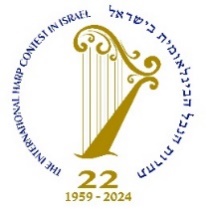 The 22nd International Harp Contest in Israel13 August – 26 September 2024Official Application FormFirst Part: (Please Print)Second Part:I will bring my own harp:             		Yes/No  I will be accompanied by persons and request accommodation:In the same hotel with me: 			Yes/No In an extra room:				Yes/No                    (Please note - payment for accompanied persons to be paid by contestant)I have read and hereby accept the Rules and Regulations of the Contest.  I agree to adhere to its Rules and Regulations and will accept, without appeal, any and all decisions of the Jury. I agree to perform, without remuneration, for Radio, TV, Video, CD, DVD, social media and public concerts, during the Contest.If I will become a Prize Winner, any of the prizes, I agree to perform either in a concert after the competition and/or I will perform a short piece after the Prizes Distribution, on request.All performer's rights of my performance shall belong to the contest which will have sole rights of distribution in any and all media. I undertake not to show a copy of my recorded performance to any person or body corporate prior to the official broadcasting of my performance.Please note: All documents (apart from copies of programs, diplomas, and awards) must have an English translation attached if original is not English.Applicant's Name ……………………………….                Date…………………….…………………………………………………..………………….Applicant's signature Last Name:Last Name:First Name:First Name:Date of Birth:Place of Birth:Place of Birth:Nationality:Permanent Address:Permanent Address:Permanent Address:Permanent Address:Tel.Fax.Fax.Cell:Email:Email:Email:Email:Present Address:Address between 01 May 2024 – 01 July 2024: